Name _______________________________						     	March 2, 2020Summarize the problems we were working on today. Then, explain how these problems might be related to algebra.___________________________________________________________________________________________ _____________________________________________________________________________________________________________________________________________________________________________________________________________________________________________________________________________________________________________________________________________________________________________________________________________________________________________________________________________________________________________________________________________________________________________________________________________________________________________________________If x + 13 is 30, what is x?Draw a rectangle whose perimeter is 20. 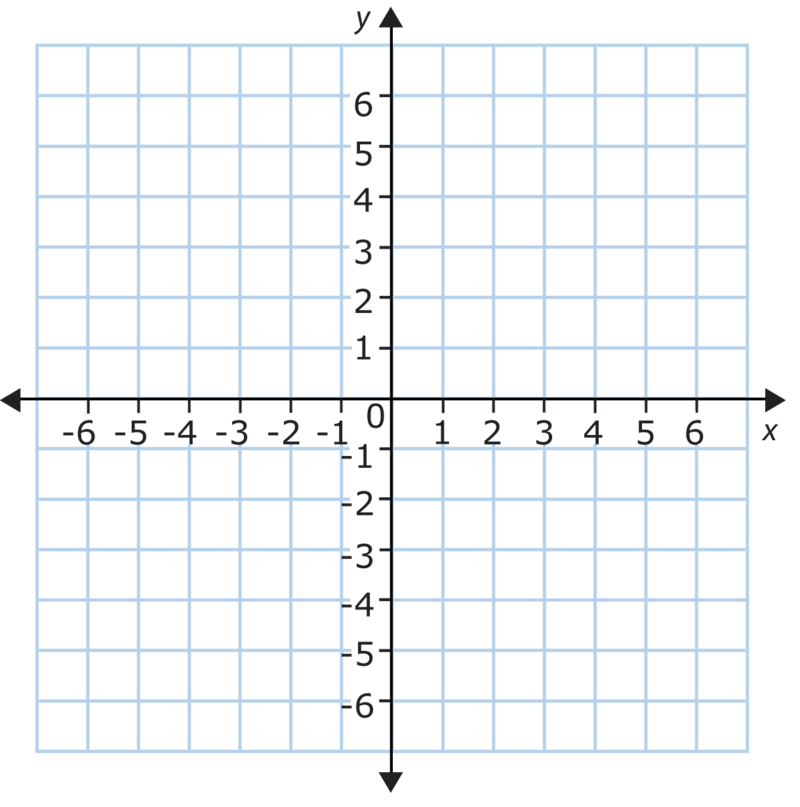 Write an expression for the following situation. Then evaluate the expression for each value in the table below.There are 3 cups of flour for every 1 cup of sugar in the recipe. Write an expression to find how many cups of flour when you have s sugar.Expression: ____________________________Put the following on a number line: -2.5, -2 1/3, -2.08SugarFlour